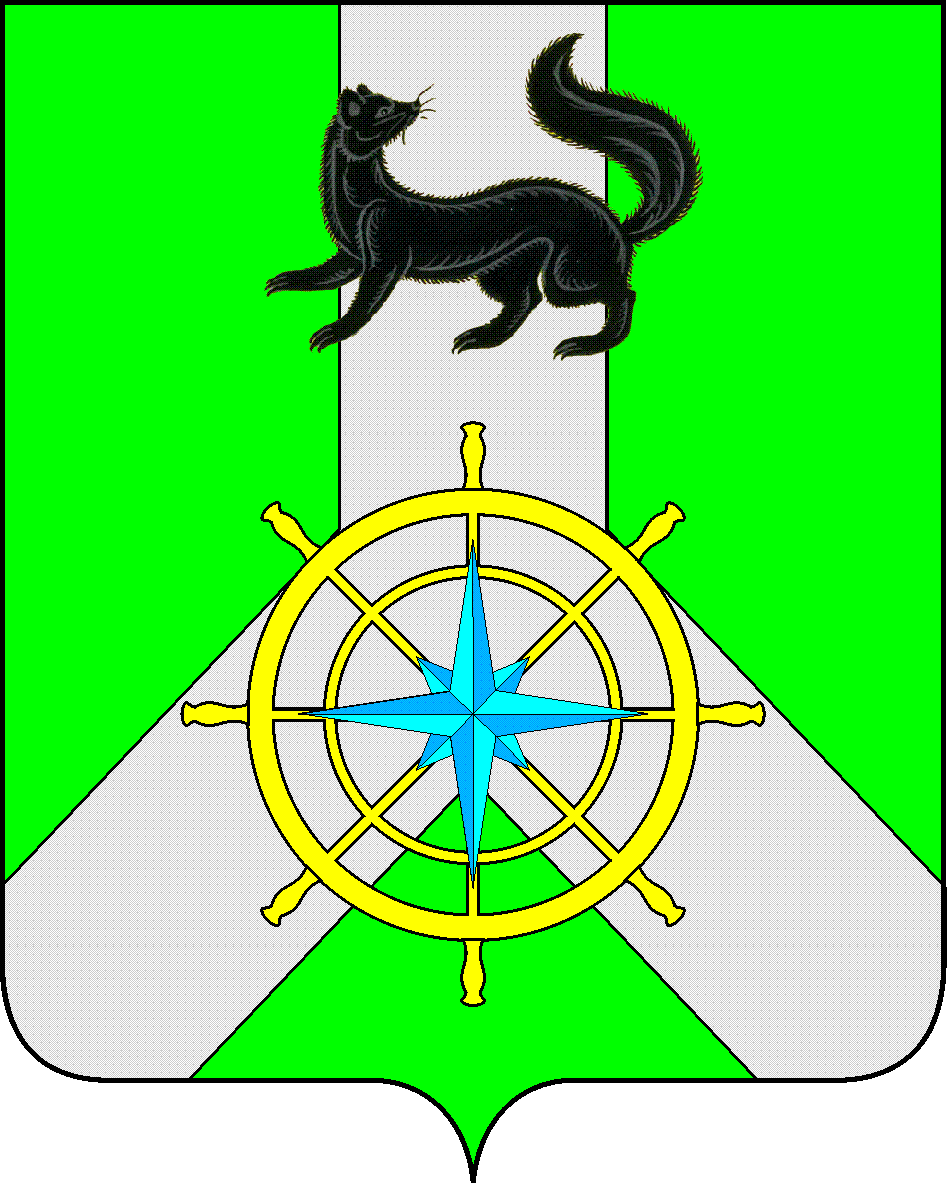 Р О С С И Й С К А Я  Ф Е Д Е Р А Ц И ЯИ Р К У Т С К А Я  О Б Л А С Т ЬК И Р Е Н С К И Й   М У Н И Ц И П А Л Ь Н Ы Й   Р А Й О НД У М А РЕШЕНИЕ №157/710 сентября 2021 г.									 г. КиренскВ целях обеспечения гарантий для муниципальных служащих, руководствуясь постановлением Губернатора Иркутской области от 10.03.2020 № 141-пп "О внесении изменений в нормативы формирования расходов на оплату труда депутатов, выборных лиц местного самоуправления, осуществляющих свою деятельность на постоянной основе, муниципальных служащих и содержание органов местного самоуправления муниципальных образований Иркутской области", ст.54 Устава муниципального образования Киренский район,ДУМА РЕШИЛА:Внести изменения в Положение о размере и условиях оплаты труда муниципальных служащих муниципального образования Киренский район  утвержденного решением Думы Киренского муниципального района от 27 июня 2018 года № 337/6.:1.2. Приложение № 1 к Положению о размере и условиях оплаты труда муниципальных служащих муниципального образования Киренский район изложить в следующей редакции:Размеры должностных окладов
и ежемесячного денежного поощрения муниципальных служащих
в зависимости от замещаемой должности муниципальной службы
1.3. Пункт 13.1. главы 13 Положения о размере и условиях оплаты труда муниципальных служащих муниципального образования Киренский район изложить в следующей редакции:13.1. Норматив формирования расходов на оплату труда муниципальных служащих муниципального образования Киренский район определяется из расчета 86,5 должностных окладов муниципальных служащих в соответствии с замещаемыми ими должностями муниципальной службы в год.Увеличить оплату труда в рамках установленного норматива формирования расходов на оплату труда муниципальных служащих муниципального образования Киренский район на 20%.Рекомендовать мэру Киренского муниципального района Свистелину К.В. увеличить оплату труда техническим исполнителям и вспомогательному персоналу на 20% с 01 сентября 2021 года.Решение подлежит размещению на официальном сайте администрации Киренского муниципального района www.kirenskrn.irkobl.ru в разделе «Дума Киренского района».Решение вступает в действие со дня принятия и распространяется на правоотношения, возникшие с 01 сентября 2021 года.Председатель ДумыКиренского муниципального района					О.Н.АксаментоваМэрКиренского муниципального района					К.В. СвистелинО внесении изменений в решение Думы Киренского муниципального района от 27 июня 2018 года № 337/6 «Об утверждении Положения о размере и условиях оплаты труда муниципальных служащих муниципального образования Киренский район»Должности муниципальной службы муниципального образования Киренский районДолжности государственной гражданской службы  Иркутской области в государственных органах Иркутской областиДолжностной оклад, руб.Должностной оклад, руб.Размер ежемесячного денежного поощрения (должностных окладов)Размер ежемесячного денежного поощрения (должностных окладов)Представительные органы муниципального образования Киренский районЗаконодательное собрание Иркутской области                                      Старшие должности                                      Старшие должности                                      Старшие должности                                      Старшие должности                                      Старшие должности                                      Старшие должностиКонсультантВедущий специалист-эксперт504950491,0-4,51,0-4,5Младшие должности Младшие должности Помощник депутата Думы , осуществляющего полномочия на постоянной основеСпециалист 1 разряда378937891,0-4,01,0-4,0Главный специалистСпециалист 1 разряда378937891,0 – 4,01,0 – 4,0Контрольные органы муниципального образования Киренский районКонтрольно-счетная палата Иркутской областиВысшие должностиВысшие должностиПредседатель контрольно-счетной палатыЗаместитель руководителя аппарата  Контрольно-счетной палаты Иркутской области10517105173,0 – 5,03,0 – 5,0Главные должностиГлавные должностиАудитор контрольно-счетной палатыНачальник отдела841184112,5 – 5,02,5 – 5,0Ведущие должностиВедущие должностиИнспекторКонсультант715271521,0-4,01,0-4,0Старшие должностиСтаршие должностиСтаршие должностиСтаршие должностиСтаршие должностиСтаршие должностиГлавный специалистВедущий специалист I разряда462946291,0-4,01,0-4,0Администрация муниципального образования Киренский районИсполнительные органы государственной власти Иркутской областиГлавные должностиГлавные должностиГлавные должностиПервый заместитель мэра муниципального районаУправляющий делами Губернатора Иркутской области и Правительства Иркутской областиУправляющий делами Губернатора Иркутской области и Правительства Иркутской области109364,0-10,04,0-10,0Заместитель мэра муниципального районаЗаместитель министра10306103063,0-7,03,0-7,0Руководитель аппарата администрации муниципального районаПервый заместитель руководителя службы9676967696763,0-7,0Председатель комитета администрации муниципального районаПервый заместитель руководителя службы967696763,0-7,03,0-7,0Начальник управления, начальник отдела (заведующий отделом) администрации муниципального районаЗаместитель начальника управления в министерстве Иркутской области799479942,5-5,52,5-5,5Ведущие должностиВедущие должностиЗаместитель председателя комитета администрации муниципального районаЗаместитель начальника управления службы (агентства)736273622,0-5,52,0-5,5Заместитель начальника управления, заместитель начальника  (заведующего) отдела (отделом)Заместитель начальника управления службы (агентства)7362736273622,0-5,5Начальник отдела в управлении администрации муниципального районаЗаместитель начальника управления службы (агентства)736273622,0-5,52,0-5,5Старшие должностиСтаршие должностиНачальник отдела (заведующий отделом) в комитете (аппарате) администрации муниципального районаВедущий советник в министерстве Иркутской области6629662966291,0-4,7Заместитель начальника отдела в управлении (департаменте) администрации муниципального районаКонсультант631163111,0-4,51,0-4,5Заместитель начальника отдела (заведующего отделом) в комитете (аппарате) администрации муниципального районаКонсультант631163111,0-4,51,0-4,5Заведующий сектором в отделе администрации муниципального районаГлавный специалист-эксперт547054701,0-4,51,0-4,5Заведующий сектором в отделе управления администрации муниципального районаГлавный специалист-эксперт547054701,0-4,51,0-4,5Консультант   Главный специалист-эксперт5470547054701,0-4,5Младшие должностиМладшие должностиГлавный специалистВедущий специалист-эксперт504950491,0-4,01,0-4,0Помощник мэра муниципального районаВедущий специалист-эксперт504950491,0-4,01,0-4,0Ведущий специалистВедущий специалист-эксперт504950491,0-4,01,0-4,0Специалист 1 категорииСпециалист-эксперт462946291,0-4,01,0-4,0Специалист 2 категорииСпециалист-эксперт462946291,0-4,01,0-4,0